ПОСТІЙНА КОМІСІЯ З ПИТАНЬ ТРАНСПОРТУ, ДОРОЖНЬОГО ГОСПОДАРСТВА, ЗВ’ЯЗКУ ТА МОРЕГОСПОДАРСЬКОГО КОМПЛЕКСУ ______________№_______________на №_________від_______________ПРОТОКОЛзасідання комісіївід 12 березня 2020 рокуКінозала(пл. Думська, 1)ПРИСУТНІ :Члени комісії: Фокіна О.О., Лозовенко М.К., Коваль Д.О., Крук Ю.Ю., Кісловський А.В.Запрошені:Ілько О.В.	- директор департаменту транспорту, зв’язку та організації дорожнього руху;Бондаренко В.В.	- директор комунальної	 установи «Спеціалізований монтажно-експлуатаційний підрозділ»;	Недялков В.В.	- директор установи комунальної власності «Автотранспортне господарство Одеського міськвиконкому».Депутати:Єремиця О.М.	- депутат Одеської міської ради VII скликання.Представники громади та ЗМІ :  Коган Є.І.	- оглядач ІА «Одеса-дейлі»;Дяченко Ю.В.	- голова ПП «ДемАльянс», ГО «Зелений лист»;Копицький Д.П.	- журналіст ІА «Пушкінська»;Іонова Є.В.	- автор проекту «Крик душі» телеканалу «7 канал»;Селезньов А.А.	- відео оператор телеканалу «7 канал»;Пехтерев С.Л.	- інспектор правозахисту ВГО «Українська служба порятунку».Кворум – 3 чол.ПОРЯДОК ДЕННИЙ:Розгляд проекту рішення міської ради «Про внесення змін до Міської цільової програми «Безпека дорожнього руху в місті Одесі» на 2020-2022 роки, затвердженої рішенням Одеської міської ради від 11.12.2019р.        № 5471-VII»Розгляд звернення № 202/2-мр від 10.02.2020 року, направленого на адресу постійної комісії Одеської міської ради з питань транспорту, дорожнього господарства, зв’язку та морегосподарського комплексу від ВГО «Українська служба порятунку» та надання розгорнутої відповідіДоповідь про проведення робіт по обробці дезінфікуючими засобами транспортних засобів загального користування на кінцевих зупинках, як заходів щодо недопущення поширення короновірусної інфекції (COVID-19) на території міста ОдесаІншеПО ПЕРШОМУ ПИТАННЮ ПОРЯДКУ ДЕННОГО: СЛУХАЛИ:  Директора УКУ «Автотранспортне підприємство ОМВ» Недялкова В.В. з інформацією щодо необхідності внесення змін до рішення Одеської міської ради від 11.12.2019р. № 5471-VII «Про затвердження Міської цільової програми «Безпека дорожнього руху в місті Одесі» на   2020-2022 роки».Питання задавали: Лозовенко М.К., Фокіна О.О., Коган Є.І.В обговоренні питання прийняли участь: Фокіна О.О., Лозовенко М.К., Ілько О.В.СЛУХАЛИ: Директора  КУ «СМЕП» Бондаренка В.В. з доповненнями щодо необхідності внесення змін до рішення Одеської міської ради                 від 11.12.2019р. № 5471-VII «Про затвердження Міської цільової програми «Безпека дорожнього руху в місті Одесі» на 2020-2022 роки».Питання задавали: Фокіна О.О., Лозовенко М.К.В обговоренні питання прийняли участь: Ілько О.В., Фокіна О.О., Лозовенко М.К., Єремиця О.М.СЛУХАЛИ: Директора департаменту транспорту, зв’язку та організації дорожнього руху Ілька О.В. з інформацією про необхідність внесення на розгляд чергової сесії Одеської міської ради проекту рішення «Про внесення змін до Міської цільової програми «Безпека дорожнього руху в місті Одесі» на 2020-2022 роки, затвердженої рішенням Одеської міської ради від 11.12.2019р. № 5471-VII».Питання задавали: Лозовенко М.К., Єремиця О.М., Дяченко Ю.В.В обговоренні питання прийняли участь: Фокіна О.О., Лозовенко М.К., Бондаренко В.В., Єремиця О.М.Проект рішення з додатками на 16 арк. додаються.ВИРІШИЛИ: Внести на розгляд XLI сесії Одеської міської ради проект рішення «Про внесення змін до Міської цільової програми «Безпека дорожнього руху в місті Одесі» на 2020-2022 роки, затвердженої рішенням Одеської міської ради від 11.12.2019р. № 5471-VII».Голосували одноголосно.ПО ДРУГОМУ ПИТАННЮ ПОРЯДКУ ДЕННОГО:	СЛУХАЛИ: Інспектора правозахисту ВГО «Українська служба порятунку» Пехтерева С.Л. з пропозицією вказаною у зверненні № 202/2-мр від 10.02.2020 року, відносно проекту впровадження у м. Одесі системи електронного світлофорного регулювання «Зелена хвиля».Звернення № 202/2-мр від 10.02.2020 року на 2 арк. додається.В обговоренні питання прийняла участь Фокіна О.О.	СЛУХАЛИ: Директора комунальної  установи «Спеціалізований монтажно-експлуатаційний підрозділ» Бондаренка В.В. з розгорнутою відповіддю на звернення № 202/2-мр від 10.02.2020 року.Питання задавали: Фокіна О.О., Пехтерев С.Л.В обговоренні питання прийняли участь: Лозовенко М.К., Ілько О.В., Фокіна О.О. ВИРІШИЛИ: Доручити директору КУ «СМЕП» Бондаренку В.В. вивчити можливість реалізації запропонованого ВГО «Українська служба порятунку» проекту впровадження у м. Одесі системи електронного світлофорного регулювання «Зелена хвиля».Голосували одноголосно.ПО ТРЕТЬОМУ ПИТАННЮ ПОРЯДКУ ДЕННОГО:	СЛУХАЛИ: Доповідь директора департаменту транспорту, зв’язку та організації дорожнього руху Ілька О.В. з проведення робіт по обробці дезінфікуючими засобами транспортних засобів загального користування на кінцевих зупинках.Питання задавали: Лозовенко М.К., Фокіна О.О., Пехтерев С.Л.В обговоренні питання прийняли участь: Лозовенко М.К., Коваль Д.О., Крук Ю.Ю., Фокіна О.О.	ВИРІШИЛИ: Інформацію взяти до відома.	Голосували одноголосно.ПО ЧЕТВЕРТОМУ ПИТАННЮ ПОРЯДКУ ДЕННОГО:	СЛУХАЛИ: Виступ депутата Одеської міської ради Крука Ю.Ю. з проханням до директора департаменту транспорту, зв’язку та організації дорожнього руху Ілька О.В. підготувати інформаційну довідку, відносно доходу у бюджет м. Одеси від діяльності інспекторів з паркування.Голова комісії            					         О.О. Фокіна         Секретар комісії    					         М.К. Лозовенко	   ОДЕСЬКА 	МІСЬКА РАДА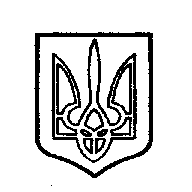 ОДЕССКИЙ ГОРОДСКОЙ СОВЕТ65004, м. Одеса, пл. Думська,165004, г. Одесса, пл. Думская,1